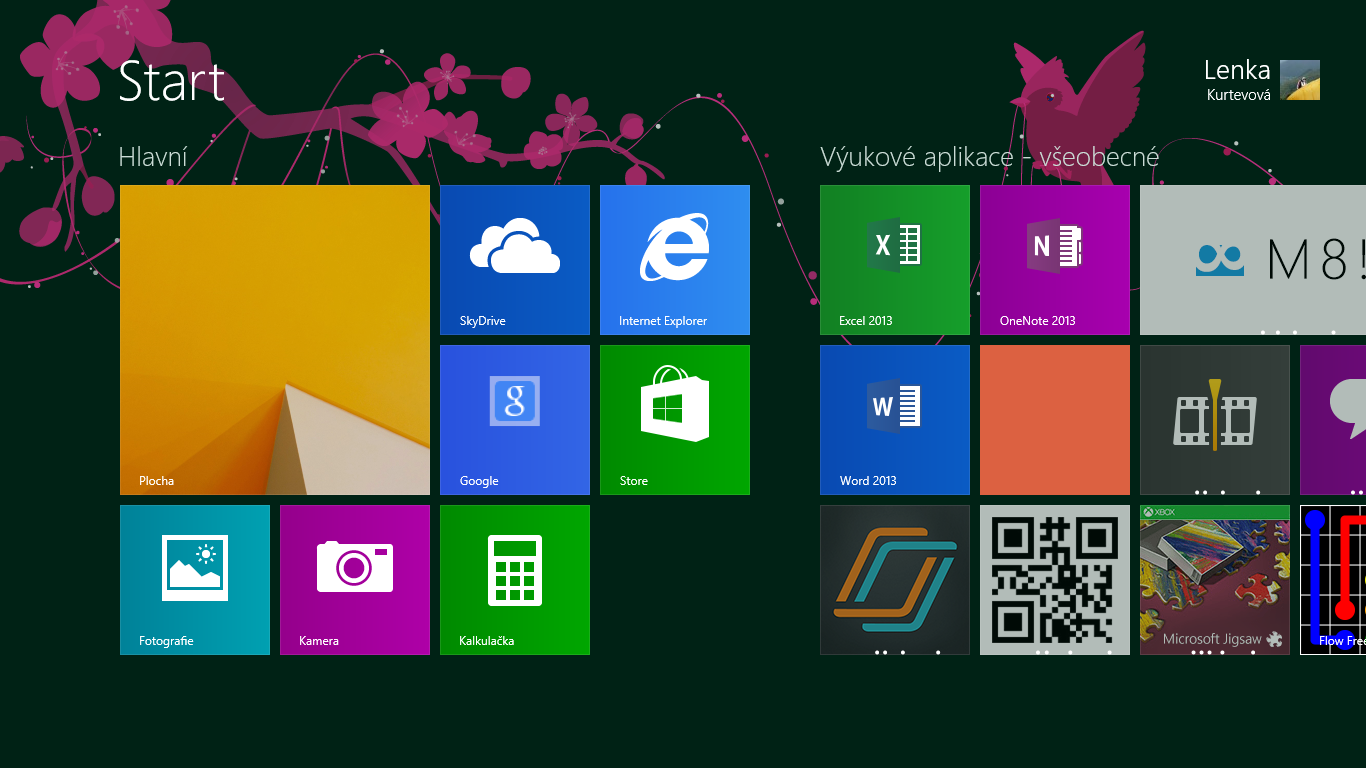 Využití multimédií: V hodině německého jazyka lze využít fotoaparátu při učení či opakování slovíček k jakémukoli tématu.Např. oblečení. Žáci si přinesou jednotlivé kousky s sebou do školy. Poté jsou jednotlivé části oblečení vyfoceny. Následně jsou obrázky promítány v prezentaci a žáci pojmenovávají jednotlivé kousky. Ty se mohou několikrát opakovat pro lepší zapamatování. Žáci mohou pracovat i se slovníkem.Případně mohou být vyfoceny jenom malé části oblečení a žáci hádají, o jaký kousek se jedná. Ukázková fotografie: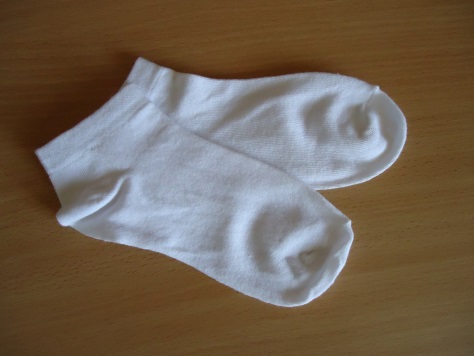 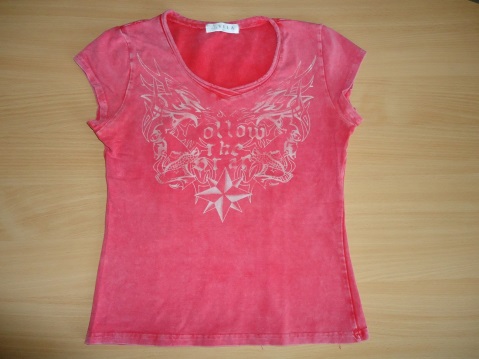 Zpracoval: Mgr. Klára Jurná                                       Vlastní zdrojeUčivo:OblečeníPředmět:Německý jazykRočník:9.